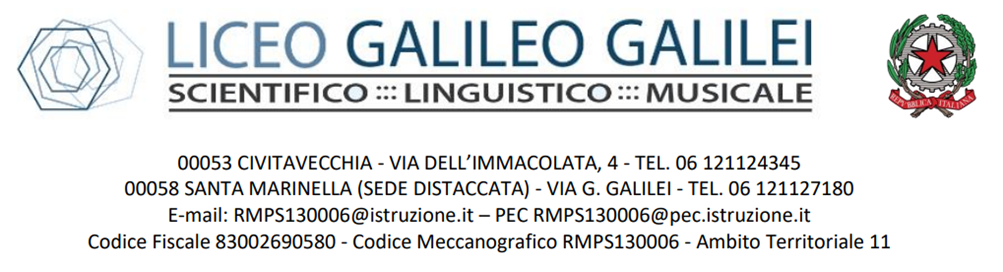 VERBALE INCONTRO SCUOLA – FAMIGLIA -  SPECIALISTI PRIVATIAlunno/a: ………………………………………………………………………………………………………………………………………………………Scuola: ……………………………………………………………………………………………...                	Classe: ………………………PRESENTI:Insegnante/i: ……………………………………………………………………………........................................................................Specialista privato: ……………………………………………………………….……………………………………………………………………….Genitore/i dell’alunno: …………………………………………………………………………………………………………………………………DATA: …………………………………  SEDE: ………………………………………………………………………………………………………………DURATA DELL’INCONTRO: dalle ore ……...…………………………….………….   alle ore ………………...……..……………………ODG:……………………………………………………………………………………………………………………………………………………………………………………………………………………………………………………………………………………………………………………………………….OSSERVAZIONI 	SPECIALISTI PRIVATI: ……………………………………...………………………………………………………….…………………………………………………………………………………………………………………………………………………………………….………..………………………………………………………………………………………………………………………………………………………………………OSSERVAZIONI DEGLI INSEGNANTI………………………………………………………………………………………………………………..………………………………………………………………………………………………………………………………………………………………………………………………………………………………………………………………………………………………………………………………………….……OSSERVAZIONI DELLA FAMIGLIA……………………………………………………………………………………………….…………………..………………………………………………………………………………………………………………………………………………………………………………………………………………………………………………………………………………………………………………………………………...……CONCLUSIONI/IMPEGNI PER L’INTEGRAZIONE ……………………..………………………………………………….………………………………………………………………………………………………………………………………………………………………………………………………………………………………………………………………………………………………………………………………………………………...………Firme di presenza:_______________________________________________ _______________________________________________ _______________________________________________ _______________________________________________ _______________________________________________ 